Hodnocení souvislé pedagogické praxeSebehodnotící a hodnotící list pro pedagogickou praxistudentů oboru Učitelství výchovy ke zdraví pro 2. stupeň ZŠ na PF JUJméno studenta/studentky: Klikněte sem a zadejte jméno. Jméno fakultního učitele/učitelky: Klikněte sem a zadejte jméno.Do rámečků student/studentka elektronicky vypracovává sebehodnocení k jednotlivým oblastem a na škále tučně zvýrazňuje subjektivní míru zvládnutí daného souboru dovedností (10 – zvládám zcela, 1 vůbec nezvládám).1. Plánování výuky Student/studentka: Plánuje výuku systematicky vzhledem k cílům stanoveným v kurikulárních dokumentech a vzhledem k individuálním možnostem a potřebám žáků. Indikátor: V přípravách uvádí adekvátní očekávané výstupy dle ŠVP a dle třídního plánu učitele/učitelky vzhledem k aktuálním cílům vyučovací jednotky. K naplnění vzdělávacích cílů a podle charakteru učiva vytváří vhodné učební činnosti s ohledem na smysluplný obsah, promýšlí návaznost, komplexnost a provázanost učiva. Volí vhodné metody a organizaci výuky. Při plánování diferencuje nároky na žáky, rozsah učiva, metody a organizaci výuky. Indikátor: V přípravě lze rozpoznat, že plánuje aktivity pro různé typy žáků, v přípravě plánuje navíc specifické činnosti pro jednoho či více konkrétních žáků ve třídě. Plánuje, z čeho a jak učitel a žáci poznají, že dosáhli stanovených cílů, např. výsledný produkt (prezentace nových poznatků, test,…) nebo závěrečnou reflexi. Při plánování předvídá různé situace, které mohou při výuce nastat, provádí didaktickou analýzu učiva, např. předvídá možné způsoby řešení úkolů žáky, „chyby“, které při porozumění učivu mohou žáci udělat, písemně formuluje otázky, které mohou žáky posunout v porozumění učivu. A jiné… 2. 	Komunikace a vytváření prostředí pro učení 2.1. 	Komunikativní dovednosti Student/studentka: Při výuce používá pro žáky srozumitelný jazyk, používá spisovný český jazyk.Vhodně využívá prostředky neverbální komunikace (např. dobrý oční kontakt, úsměv, přátelskou, vstřícnou gestikulaci, pohyb po třídě, respekt k zóně osobního prostoru). Dává dostatečný komunikační prostor všem žákům (snaží se o vyváženou interakci s jednotlivými žáky), vytváří příležitosti pro vzájemnou komunikaci žáků. Klade otevřené otázky, které aktivizují vyšší úrovně myšlení. Poskytuje dostatek času na přemýšlení a odpověď. Povzbuzuje žáky ke kladení otázek a oceňuje chuť se ptát. 2.2. 	Rozvíjení pozitivního sociálního klimatu třídy Vytváří prostředí vzájemné úcty a respektu. Zvládá kázeň ve třídě, která je chápána jako dodržování dohodnutého řádu a pravidel soužití a chování ve třídě. Adekvátně reaguje na projevy rušivého chování a zajišťuje jejich minimální výskyt. Při řešení nekázně jedná s žáky s respektem a úctou. Do výuky zařazuje takové činnosti a strategie, které napomáhají rozvíjet spolupráci, pozitivní vztahy ve třídě a pomoci začlenit se žákům izolovaným, odmítaným třídou apod. 2.3. Příprava podnětného materiálního prostředí Přizpůsobuje uspořádání třídy plánovaným činnostem, např. při skupinové práci žáci sedí tváří v tvář, při diskuzi žáci sedí v kruhu, práce žáků jsou soustavně prezentovány a smysluplně využívány. A jiné… 3. 	Řízení učebních procesů Student/studentka: Zvládá řízení a organizaci výuky – vede výuku podle připraveného plánu, zároveň reaguje na vývoj situace a na potřeby a možnosti žáků, neztrácí však zaměření na stanovené cíle, efektivně využívá čas. Vytváří nebo vybírá vhodné učební úlohy (činnosti) s vazbou na učivo a výukové cíle. Zadává je srozumitelně. Rozumí, jaké učební procesy úkol (činnost) u žáků aktivizuje a vyžaduje. Využívá spektrum výukových metod s ohledem na výukové cíle a potřeby a možnosti žáků. Individualizuje podporu učebním procesům žáků s ohledem na jejich možnosti (např. diferencuje učivo a nároky, respektuje individuální tempo učení, modifikuje metody práce, kritéria a způsoby hodnocení). Rozvíjí vnitřní motivaci žáků k učení - vzbuzuje zvídavost, zájem o učení a poznávání nových věcí. Indikátor: Klade zajímavé a otevřené otázky, propojuje učební situace s reálným životem. Vytváří učební situace vyžadující spolupráci žáků; podle potřeb využívá i postupů samostatného učení a frontální formy výuky. Podporuje aktivní učení žáků tak, že: Využívá dosavadních znalostí, představ a zkušeností žáků při jejich učení. Nastoluje problémové učební situace. Vede žáky k porozumění informacím z rozličných zdrojů. Učí žáky efektivním strategiím vlastního učení (např. v textu rozlišují žáci podstatné informace, kladou si otázky, informace konfrontují s dosavadními znalostmi,…). Vytváří příležitosti k přemýšlení, ke konfrontaci různých názorů a představ žáků, vybízí k jejich argumentaci. Vede žáky k samostatnému vyjadřování porozumění tématu a reflektování procesu učení. Podporuje odpovědnost a samostatnost žáků při učení, autonomní učení A jiné… 4. 	Hodnocení žáků Student/studentka: Zprostředkovává žákům kritéria hodnocení (žáci vědí, co se hodnotí a jakou mají jednotlivá kritéria váhu v celkovém hodnocení), event. jim umožňuje podílet se na jejich vytváření. Hodnotí procesy učení - poskytuje průběžně zpětnou vazbu k učebním činnostem a chování žáků popisným jazykem, hodnotí také postup, míru úsilí, zájem, úroveň spolupráce, navrhuje strategie ke zlepšení (co a jak je potřeba změnit, zlepšit), pracuje s chybou žáka jako s příležitostí. Hodnotí výsledky žáků vzhledem k individuálním možnostem a předpokladům a oceňuje individuální pokrok žáků. Vytváří příležitosti pro sebehodnocení a vzájemné hodnocení žáků. Vede žáky k přebírání odpovědnosti za vlastní učení, u žáků rozvíjí dovednost sebehodnocení a vzájemného hodnocení s oporou o předem známá kritéria. A jiné… 5. Reflexe výuky Student/studentka: Po každé odučené vyučovací jednotce (vyučovací hodině, bloku, vyučovacím týdnu) vyhodnocuje zvolené strategie, metody a organizaci vyučování, vzhledem k plánovaným cílům výuky, ale i jejich dosažení. A jiné… 6. 	Kontext výuky Student/studentka: Zapojuje se do života školy, účastní se školních aktivit a společných projektů školy, např. účastní se pedagogické rady, metodického sdružení, školní akademie. Orientuje se ve školním vzdělávacím programu, ví, jaké stěžejní části obsahuje a umí popsat základní filozofii školy. Mapuje způsoby spolupráce učitele a rodičů. Rozvíjí dovednost komunikovat s rodiči, dle možností. A jiné… 7. 	Profesní rozvoj Student/studentka: Průběžně reflektuje nejen realizace své výuky, ale i své plány, tj. je schopen/schopna popsat, analyzovat a zhodnotit je, vysvětlit důvody svého profesního jednání, případně navrhovat alternativní způsoby práce. Na základě reflexe plánuje svůj další profesní růst. K profesnímu rozvoji využívá rozmanité dostupné prostředky, např. literaturu, internet, konzultace s kolegy, kurzy dalšího vzdělávání učitelů. Své odborné problémy sdílí s kolegy – studenty, učiteli z praxe apod. Pečuje o své fyzické a psychické zdraví. Má znalosti o psychohygieně učitelské profese a je si vědom/-a rizik. Jedná v souladu s etikou učitelské profese. A jiné… 8.	Závěrečný protokol o souvislé pedagogické praxiHodnocení studenta/studentky učiteli:Hodnotící škála pro souvislou pedagogickou praxi Započteno – výborné zvládnutí Výborné zvládnutí profesních činností v typických situacích a ví si rady i v nových podmínkách. K profesním činnostem přistupuje tvořivě a samostatně (aktivně hledá, zkouší a vyhodnocuje různá řešení). Rozumí podstatným pedagogickým jevům, procesům a jejich vztahům. Své profesní činnosti reflektuje a aktivně pracuje na svém profesním růstu. Student/studentka splnil/a samostatně a zodpovědně všechny úkoly pedagogické praxe. Započteno – zvládnutí na dostatečné úrovni, s dílčími nedostatky Zvládnutí profesních činností v typických nebo opakujících se situacích a známých podmínkách s dílčími nedostatky. Profesním činnostem rozumí (chápe, proč je dělá). V nových situacích, podmínkách, kontextu se k nim snaží přistupovat tvořivě. Je schopen/a své profesní činnosti reflektovat. Je si vědom/a oblastí a profesních dovedností, na kterých musí dále pracovat. Úkoly pedagogické praxe student/studentka splnil/a s mírnou dopomocí. Nezapočteno Nedostatečné (slabé nebo výrazně nedostatečné) zvládnutí profesních činností, to znamená, že student/studentka nezvládá profesní činnosti konkrétně v těchto klíčových oblastech: Plánování výuky a řízení učebních procesů: Student/studentka často není připraven/a na výuku, nemá zpracovanou písemnou přípravu. Studentova/studentky písemná příprava je nedostatečná: neobsahuje kvalitně vymezené cíle, návrhy konkrétních aktivit, diferencované úkoly pro žáky, postupy zprostředkování nového učiva včetně formulací konkrétních otázek pro žáky. Student/studentka často předem dostatečně nevyjasňuje a neplánuje svou výuku ve spolupráci s fakultním učitelem. Student/studentka ve většině případů nezvládá didaktickou analýzu učiva, ve výuce nevyužívá aktivizační výukové strategie a metody, nenavozuje vhodné učební procesy žáků vzhledem k výukovým cílům povaze učiva, není schopen/schopna zprostředkovat žákům nové učivo, flexibilně uskutečnit svůj plán výuky. Komunikace a vytváření prostředí pro učení: Student/studentka nevytváří prostředí úcty a respektu (např. některé jeho/její výroky jsou ponižující, vytvářejí nepřátelskou atmosféru, vyjevuje žákům svůj despekt, napadá jejich osobnostní rysy, zdůrazňuje jejich nekompetentnost, ironizuje…) Nezvládá organizaci výuky a kázeň ve třídě (student/studentka opakovaně není schopen/na obhájit sám sebe před dětmi - prosadit svoji autoritu, nastolit pořádek a řád pro nerušené učení a vyučování, např. není ho/ji dostatečně slyšet, nehovoří srozumitelně, nedokázal/a zajistit pozornost většiny žáků) Reflexe výuky a profesní rozvoj: Student/studentka nereflektuje výuku, ani nepřijímá podněty a zpětné vazby od vedoucího souvislé praxe a fakultního učitele. Ukázka sebehodnocení studentem/studentkou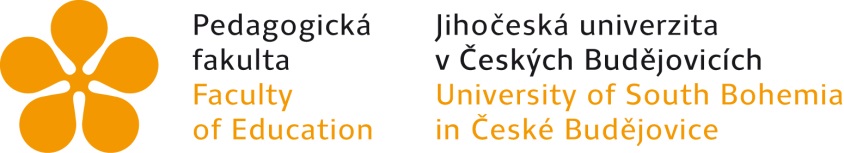 Mgr. Michaela Pospíšilová, DiS.Sebehodnocení studenta/studentky, argumenty, způsoby dalšího rozvoje:Sebehodnocení studenta/studentky, argumenty, způsoby dalšího rozvoje:Sebehodnocení studenta/studentky, argumenty, způsoby dalšího rozvoje:Sebehodnocení studenta/studentky, argumenty, způsoby dalšího rozvoje:Sebehodnocení studenta/studentky, argumenty, způsoby dalšího rozvoje:Sebehodnocení studenta/studentky, argumenty, způsoby dalšího rozvoje:Sebehodnocení studenta/studentky, argumenty, způsoby dalšího rozvoje:Sebehodnocení studenta/studentky, argumenty, způsoby dalšího rozvoje:Sebehodnocení studenta/studentky, argumenty, způsoby dalšího rozvoje:Sebehodnocení studenta/studentky, argumenty, způsoby dalšího rozvoje:10987654321Sebehodnocení studenta/studentky, argumenty, způsoby dalšího rozvoje:Sebehodnocení studenta/studentky, argumenty, způsoby dalšího rozvoje:Sebehodnocení studenta/studentky, argumenty, způsoby dalšího rozvoje:Sebehodnocení studenta/studentky, argumenty, způsoby dalšího rozvoje:Sebehodnocení studenta/studentky, argumenty, způsoby dalšího rozvoje:Sebehodnocení studenta/studentky, argumenty, způsoby dalšího rozvoje:Sebehodnocení studenta/studentky, argumenty, způsoby dalšího rozvoje:Sebehodnocení studenta/studentky, argumenty, způsoby dalšího rozvoje:Sebehodnocení studenta/studentky, argumenty, způsoby dalšího rozvoje:Sebehodnocení studenta/studentky, argumenty, způsoby dalšího rozvoje:10987654321Sebehodnocení studenta/studentky, argumenty, způsoby dalšího rozvoje:Sebehodnocení studenta/studentky, argumenty, způsoby dalšího rozvoje:Sebehodnocení studenta/studentky, argumenty, způsoby dalšího rozvoje:Sebehodnocení studenta/studentky, argumenty, způsoby dalšího rozvoje:Sebehodnocení studenta/studentky, argumenty, způsoby dalšího rozvoje:Sebehodnocení studenta/studentky, argumenty, způsoby dalšího rozvoje:Sebehodnocení studenta/studentky, argumenty, způsoby dalšího rozvoje:Sebehodnocení studenta/studentky, argumenty, způsoby dalšího rozvoje:Sebehodnocení studenta/studentky, argumenty, způsoby dalšího rozvoje:Sebehodnocení studenta/studentky, argumenty, způsoby dalšího rozvoje:10987654321Sebehodnocení studenta/studentky, argumenty, způsoby dalšího rozvoje:Sebehodnocení studenta/studentky, argumenty, způsoby dalšího rozvoje:Sebehodnocení studenta/studentky, argumenty, způsoby dalšího rozvoje:Sebehodnocení studenta/studentky, argumenty, způsoby dalšího rozvoje:Sebehodnocení studenta/studentky, argumenty, způsoby dalšího rozvoje:Sebehodnocení studenta/studentky, argumenty, způsoby dalšího rozvoje:Sebehodnocení studenta/studentky, argumenty, způsoby dalšího rozvoje:Sebehodnocení studenta/studentky, argumenty, způsoby dalšího rozvoje:Sebehodnocení studenta/studentky, argumenty, způsoby dalšího rozvoje:Sebehodnocení studenta/studentky, argumenty, způsoby dalšího rozvoje:10987654321Sebehodnocení studenta/studentky, argumenty, způsoby dalšího rozvoje:Sebehodnocení studenta/studentky, argumenty, způsoby dalšího rozvoje:Sebehodnocení studenta/studentky, argumenty, způsoby dalšího rozvoje:Sebehodnocení studenta/studentky, argumenty, způsoby dalšího rozvoje:Sebehodnocení studenta/studentky, argumenty, způsoby dalšího rozvoje:Sebehodnocení studenta/studentky, argumenty, způsoby dalšího rozvoje:Sebehodnocení studenta/studentky, argumenty, způsoby dalšího rozvoje:Sebehodnocení studenta/studentky, argumenty, způsoby dalšího rozvoje:Sebehodnocení studenta/studentky, argumenty, způsoby dalšího rozvoje:Sebehodnocení studenta/studentky, argumenty, způsoby dalšího rozvoje:10987654321Sebehodnocení studenta/studentky, argumenty, způsoby dalšího rozvoje:Sebehodnocení studenta/studentky, argumenty, způsoby dalšího rozvoje:Sebehodnocení studenta/studentky, argumenty, způsoby dalšího rozvoje:Sebehodnocení studenta/studentky, argumenty, způsoby dalšího rozvoje:Sebehodnocení studenta/studentky, argumenty, způsoby dalšího rozvoje:Sebehodnocení studenta/studentky, argumenty, způsoby dalšího rozvoje:Sebehodnocení studenta/studentky, argumenty, způsoby dalšího rozvoje:Sebehodnocení studenta/studentky, argumenty, způsoby dalšího rozvoje:Sebehodnocení studenta/studentky, argumenty, způsoby dalšího rozvoje:Sebehodnocení studenta/studentky, argumenty, způsoby dalšího rozvoje:10987654321Sebehodnocení studenta/studentky, argumenty, způsoby dalšího rozvoje:Sebehodnocení studenta/studentky, argumenty, způsoby dalšího rozvoje:Sebehodnocení studenta/studentky, argumenty, způsoby dalšího rozvoje:Sebehodnocení studenta/studentky, argumenty, způsoby dalšího rozvoje:Sebehodnocení studenta/studentky, argumenty, způsoby dalšího rozvoje:Sebehodnocení studenta/studentky, argumenty, způsoby dalšího rozvoje:Sebehodnocení studenta/studentky, argumenty, způsoby dalšího rozvoje:Sebehodnocení studenta/studentky, argumenty, způsoby dalšího rozvoje:Sebehodnocení studenta/studentky, argumenty, způsoby dalšího rozvoje:Sebehodnocení studenta/studentky, argumenty, způsoby dalšího rozvoje:10987654321Závěrečné sebehodnocení studenta/studentky a formulování výhledu pro další profesní rozvoj:Hodnocení studenta/studentky učitelem/učitelkou, vyjádření k sebehodnocení, další ocenění a doporučení: Hodnocení studenta/studentky učitelem/ učitelkou dle závěrečné hodnotící škály: ☐Započteno – výborné zvládnutí ☐Započteno – zvládnutí na dostatečné úrovni, s dílčími nedostatky ☐NezapočtenoDatum: Klikněte sem a zadejte datum, podpisPodpis učitele:Hodnocení studenta/studentky fakultním učitelem/ učitelkou dle závěrečné hodnotící škály: ☐Započteno – výborné zvládnutí ☐Započteno – zvládnutí na dostatečné úrovni, s dílčími nedostatky ☐NezapočtenoDatum: Podpis fakultního učitele: Ad. 1 Sebehodnocení studenta/studentky, argumenty, způsoby dalšího rozvoje: Ad. 1 Sebehodnocení studenta/studentky, argumenty, způsoby dalšího rozvoje: Ad. 1 Sebehodnocení studenta/studentky, argumenty, způsoby dalšího rozvoje: Ad. 1 Sebehodnocení studenta/studentky, argumenty, způsoby dalšího rozvoje: Ad. 1 Sebehodnocení studenta/studentky, argumenty, způsoby dalšího rozvoje: Ad. 1 Sebehodnocení studenta/studentky, argumenty, způsoby dalšího rozvoje: Ad. 1 Sebehodnocení studenta/studentky, argumenty, způsoby dalšího rozvoje: Ad. 1 Sebehodnocení studenta/studentky, argumenty, způsoby dalšího rozvoje: Ad. 1 Sebehodnocení studenta/studentky, argumenty, způsoby dalšího rozvoje: Ad. 1 Sebehodnocení studenta/studentky, argumenty, způsoby dalšího rozvoje: Plánování výuky je jedna z činností, která mě na povolání učitele baví. K plánování výuky jsem se snažila přistupovat zodpovědně a důsledně. Výuku jsem se snažila plánovat vždy do tematických dnů či týdnů, protože si myslím, že takto propojená výuka do všech předmětů má větší smysl. Každou hodinu jsem plánovala podle E-U-R. Poté, co jsem rozvrhla činnosti, jsem si ke každé z nich vymezila časovou dotaci, kterou jednotlivým činnostem mám v plánu věnovat. Myslím, že plánování výuky se mi daří, jediné s čím se musím někdy potýkat, je náročnost úkolů či srozumitelnost zadání. Aby úkoly či zadání nebyly pro děti příliš náročné nebo naopak, abych děti moc nepodcenila. Plánování výuky je jedna z činností, která mě na povolání učitele baví. K plánování výuky jsem se snažila přistupovat zodpovědně a důsledně. Výuku jsem se snažila plánovat vždy do tematických dnů či týdnů, protože si myslím, že takto propojená výuka do všech předmětů má větší smysl. Každou hodinu jsem plánovala podle E-U-R. Poté, co jsem rozvrhla činnosti, jsem si ke každé z nich vymezila časovou dotaci, kterou jednotlivým činnostem mám v plánu věnovat. Myslím, že plánování výuky se mi daří, jediné s čím se musím někdy potýkat, je náročnost úkolů či srozumitelnost zadání. Aby úkoly či zadání nebyly pro děti příliš náročné nebo naopak, abych děti moc nepodcenila. Plánování výuky je jedna z činností, která mě na povolání učitele baví. K plánování výuky jsem se snažila přistupovat zodpovědně a důsledně. Výuku jsem se snažila plánovat vždy do tematických dnů či týdnů, protože si myslím, že takto propojená výuka do všech předmětů má větší smysl. Každou hodinu jsem plánovala podle E-U-R. Poté, co jsem rozvrhla činnosti, jsem si ke každé z nich vymezila časovou dotaci, kterou jednotlivým činnostem mám v plánu věnovat. Myslím, že plánování výuky se mi daří, jediné s čím se musím někdy potýkat, je náročnost úkolů či srozumitelnost zadání. Aby úkoly či zadání nebyly pro děti příliš náročné nebo naopak, abych děti moc nepodcenila. Plánování výuky je jedna z činností, která mě na povolání učitele baví. K plánování výuky jsem se snažila přistupovat zodpovědně a důsledně. Výuku jsem se snažila plánovat vždy do tematických dnů či týdnů, protože si myslím, že takto propojená výuka do všech předmětů má větší smysl. Každou hodinu jsem plánovala podle E-U-R. Poté, co jsem rozvrhla činnosti, jsem si ke každé z nich vymezila časovou dotaci, kterou jednotlivým činnostem mám v plánu věnovat. Myslím, že plánování výuky se mi daří, jediné s čím se musím někdy potýkat, je náročnost úkolů či srozumitelnost zadání. Aby úkoly či zadání nebyly pro děti příliš náročné nebo naopak, abych děti moc nepodcenila. Plánování výuky je jedna z činností, která mě na povolání učitele baví. K plánování výuky jsem se snažila přistupovat zodpovědně a důsledně. Výuku jsem se snažila plánovat vždy do tematických dnů či týdnů, protože si myslím, že takto propojená výuka do všech předmětů má větší smysl. Každou hodinu jsem plánovala podle E-U-R. Poté, co jsem rozvrhla činnosti, jsem si ke každé z nich vymezila časovou dotaci, kterou jednotlivým činnostem mám v plánu věnovat. Myslím, že plánování výuky se mi daří, jediné s čím se musím někdy potýkat, je náročnost úkolů či srozumitelnost zadání. Aby úkoly či zadání nebyly pro děti příliš náročné nebo naopak, abych děti moc nepodcenila. Plánování výuky je jedna z činností, která mě na povolání učitele baví. K plánování výuky jsem se snažila přistupovat zodpovědně a důsledně. Výuku jsem se snažila plánovat vždy do tematických dnů či týdnů, protože si myslím, že takto propojená výuka do všech předmětů má větší smysl. Každou hodinu jsem plánovala podle E-U-R. Poté, co jsem rozvrhla činnosti, jsem si ke každé z nich vymezila časovou dotaci, kterou jednotlivým činnostem mám v plánu věnovat. Myslím, že plánování výuky se mi daří, jediné s čím se musím někdy potýkat, je náročnost úkolů či srozumitelnost zadání. Aby úkoly či zadání nebyly pro děti příliš náročné nebo naopak, abych děti moc nepodcenila. Plánování výuky je jedna z činností, která mě na povolání učitele baví. K plánování výuky jsem se snažila přistupovat zodpovědně a důsledně. Výuku jsem se snažila plánovat vždy do tematických dnů či týdnů, protože si myslím, že takto propojená výuka do všech předmětů má větší smysl. Každou hodinu jsem plánovala podle E-U-R. Poté, co jsem rozvrhla činnosti, jsem si ke každé z nich vymezila časovou dotaci, kterou jednotlivým činnostem mám v plánu věnovat. Myslím, že plánování výuky se mi daří, jediné s čím se musím někdy potýkat, je náročnost úkolů či srozumitelnost zadání. Aby úkoly či zadání nebyly pro děti příliš náročné nebo naopak, abych děti moc nepodcenila. Plánování výuky je jedna z činností, která mě na povolání učitele baví. K plánování výuky jsem se snažila přistupovat zodpovědně a důsledně. Výuku jsem se snažila plánovat vždy do tematických dnů či týdnů, protože si myslím, že takto propojená výuka do všech předmětů má větší smysl. Každou hodinu jsem plánovala podle E-U-R. Poté, co jsem rozvrhla činnosti, jsem si ke každé z nich vymezila časovou dotaci, kterou jednotlivým činnostem mám v plánu věnovat. Myslím, že plánování výuky se mi daří, jediné s čím se musím někdy potýkat, je náročnost úkolů či srozumitelnost zadání. Aby úkoly či zadání nebyly pro děti příliš náročné nebo naopak, abych děti moc nepodcenila. Plánování výuky je jedna z činností, která mě na povolání učitele baví. K plánování výuky jsem se snažila přistupovat zodpovědně a důsledně. Výuku jsem se snažila plánovat vždy do tematických dnů či týdnů, protože si myslím, že takto propojená výuka do všech předmětů má větší smysl. Každou hodinu jsem plánovala podle E-U-R. Poté, co jsem rozvrhla činnosti, jsem si ke každé z nich vymezila časovou dotaci, kterou jednotlivým činnostem mám v plánu věnovat. Myslím, že plánování výuky se mi daří, jediné s čím se musím někdy potýkat, je náročnost úkolů či srozumitelnost zadání. Aby úkoly či zadání nebyly pro děti příliš náročné nebo naopak, abych děti moc nepodcenila. Plánování výuky je jedna z činností, která mě na povolání učitele baví. K plánování výuky jsem se snažila přistupovat zodpovědně a důsledně. Výuku jsem se snažila plánovat vždy do tematických dnů či týdnů, protože si myslím, že takto propojená výuka do všech předmětů má větší smysl. Každou hodinu jsem plánovala podle E-U-R. Poté, co jsem rozvrhla činnosti, jsem si ke každé z nich vymezila časovou dotaci, kterou jednotlivým činnostem mám v plánu věnovat. Myslím, že plánování výuky se mi daří, jediné s čím se musím někdy potýkat, je náročnost úkolů či srozumitelnost zadání. Aby úkoly či zadání nebyly pro děti příliš náročné nebo naopak, abych děti moc nepodcenila. 10987654321Ad. 2 Sebehodnocení studenta/studentky, argumenty, způsoby dalšího rozvoje: Ad. 2 Sebehodnocení studenta/studentky, argumenty, způsoby dalšího rozvoje: Ad. 2 Sebehodnocení studenta/studentky, argumenty, způsoby dalšího rozvoje: Ad. 2 Sebehodnocení studenta/studentky, argumenty, způsoby dalšího rozvoje: Ad. 2 Sebehodnocení studenta/studentky, argumenty, způsoby dalšího rozvoje: Ad. 2 Sebehodnocení studenta/studentky, argumenty, způsoby dalšího rozvoje: Ad. 2 Sebehodnocení studenta/studentky, argumenty, způsoby dalšího rozvoje: Ad. 2 Sebehodnocení studenta/studentky, argumenty, způsoby dalšího rozvoje: Ad. 2 Sebehodnocení studenta/studentky, argumenty, způsoby dalšího rozvoje: Ad. 2 Sebehodnocení studenta/studentky, argumenty, způsoby dalšího rozvoje: Komunikativní dovednosti - Komunikace se žáky mi nikdy nedělala velké problémy. Samozřejmě asi jako každý student tohoto oboru se zaměřuji na svůj mluvený projev – spisovnost, přízvuk. Jelikož pocházím z Moravskoslezského kraje, se spisovností nemám až tak velký problém, horší je to s mým přízvukem, který se snažím, co nejvíce omezit. V hodinách také využívám neverbální komunikaci a snažím se, abych dávala dětem velký prostor pro vzájemnou komunikaci, jak ve skupině tak individuálně. Snažím se, aby v hodinách mluvili všichni žáci, a na nikoho jsem nezapomněla. Rozvíjení pozitivního sociálního klimatu Jelikož má praxe probíhá v 1. ročníků je hodně důležité pro rozvoj pozitivního sociálního klimatu dětem vytvořit pravidla, kterými se budou řídit. Myslím, že každé dítě potřebuje hranice a jedině pak to může pozitivně fungovat. 1. C ve které učím, již po půl roce pravidla zvládá, mým hlavním úkolem bylo, abych byla hodně důsledná v jejich dodržování. Myslím, že se mi to povedlo. Celkově ze třídy číší pohoda a občasné rušivé projevy se pomocí pravidel zvládají skoro samy. K celkovému pozitivnímu sociálnímu klimatu také hodně přispívá zasedací pořádek třídy (centra aktivit) a výuka v tematických blocích, kdy žáci pracují ve výuce, jak individuálně tak mohou spolupracovat ve svém centru. Příprava podnětného materiálního prostředí Má praxe probíhala v Základní škole U Říčanského lesa, škole, která je vybudovaná nově a funguje teprve 3 roky. Materiální prostředí této školy mi připadá až nadstandartní. Učebny svou velikostí převyšují standard jiných škol a to také přispívá k podnětné výuce - práci v centrech, velký prostor pro komunitní kruh či zařazení tělovýchovných chvilek do výuky. Také vybavenost učeben a rozdělení prostoru je velice vyhovující. Děti mají rozděleny pomůcky podle center aktivit a ve třídě mají vlastní knihovničku. Líbilo se mi v této třídě učit. Komunikativní dovednosti - Komunikace se žáky mi nikdy nedělala velké problémy. Samozřejmě asi jako každý student tohoto oboru se zaměřuji na svůj mluvený projev – spisovnost, přízvuk. Jelikož pocházím z Moravskoslezského kraje, se spisovností nemám až tak velký problém, horší je to s mým přízvukem, který se snažím, co nejvíce omezit. V hodinách také využívám neverbální komunikaci a snažím se, abych dávala dětem velký prostor pro vzájemnou komunikaci, jak ve skupině tak individuálně. Snažím se, aby v hodinách mluvili všichni žáci, a na nikoho jsem nezapomněla. Rozvíjení pozitivního sociálního klimatu Jelikož má praxe probíhá v 1. ročníků je hodně důležité pro rozvoj pozitivního sociálního klimatu dětem vytvořit pravidla, kterými se budou řídit. Myslím, že každé dítě potřebuje hranice a jedině pak to může pozitivně fungovat. 1. C ve které učím, již po půl roce pravidla zvládá, mým hlavním úkolem bylo, abych byla hodně důsledná v jejich dodržování. Myslím, že se mi to povedlo. Celkově ze třídy číší pohoda a občasné rušivé projevy se pomocí pravidel zvládají skoro samy. K celkovému pozitivnímu sociálnímu klimatu také hodně přispívá zasedací pořádek třídy (centra aktivit) a výuka v tematických blocích, kdy žáci pracují ve výuce, jak individuálně tak mohou spolupracovat ve svém centru. Příprava podnětného materiálního prostředí Má praxe probíhala v Základní škole U Říčanského lesa, škole, která je vybudovaná nově a funguje teprve 3 roky. Materiální prostředí této školy mi připadá až nadstandartní. Učebny svou velikostí převyšují standard jiných škol a to také přispívá k podnětné výuce - práci v centrech, velký prostor pro komunitní kruh či zařazení tělovýchovných chvilek do výuky. Také vybavenost učeben a rozdělení prostoru je velice vyhovující. Děti mají rozděleny pomůcky podle center aktivit a ve třídě mají vlastní knihovničku. Líbilo se mi v této třídě učit. Komunikativní dovednosti - Komunikace se žáky mi nikdy nedělala velké problémy. Samozřejmě asi jako každý student tohoto oboru se zaměřuji na svůj mluvený projev – spisovnost, přízvuk. Jelikož pocházím z Moravskoslezského kraje, se spisovností nemám až tak velký problém, horší je to s mým přízvukem, který se snažím, co nejvíce omezit. V hodinách také využívám neverbální komunikaci a snažím se, abych dávala dětem velký prostor pro vzájemnou komunikaci, jak ve skupině tak individuálně. Snažím se, aby v hodinách mluvili všichni žáci, a na nikoho jsem nezapomněla. Rozvíjení pozitivního sociálního klimatu Jelikož má praxe probíhá v 1. ročníků je hodně důležité pro rozvoj pozitivního sociálního klimatu dětem vytvořit pravidla, kterými se budou řídit. Myslím, že každé dítě potřebuje hranice a jedině pak to může pozitivně fungovat. 1. C ve které učím, již po půl roce pravidla zvládá, mým hlavním úkolem bylo, abych byla hodně důsledná v jejich dodržování. Myslím, že se mi to povedlo. Celkově ze třídy číší pohoda a občasné rušivé projevy se pomocí pravidel zvládají skoro samy. K celkovému pozitivnímu sociálnímu klimatu také hodně přispívá zasedací pořádek třídy (centra aktivit) a výuka v tematických blocích, kdy žáci pracují ve výuce, jak individuálně tak mohou spolupracovat ve svém centru. Příprava podnětného materiálního prostředí Má praxe probíhala v Základní škole U Říčanského lesa, škole, která je vybudovaná nově a funguje teprve 3 roky. Materiální prostředí této školy mi připadá až nadstandartní. Učebny svou velikostí převyšují standard jiných škol a to také přispívá k podnětné výuce - práci v centrech, velký prostor pro komunitní kruh či zařazení tělovýchovných chvilek do výuky. Také vybavenost učeben a rozdělení prostoru je velice vyhovující. Děti mají rozděleny pomůcky podle center aktivit a ve třídě mají vlastní knihovničku. Líbilo se mi v této třídě učit. Komunikativní dovednosti - Komunikace se žáky mi nikdy nedělala velké problémy. Samozřejmě asi jako každý student tohoto oboru se zaměřuji na svůj mluvený projev – spisovnost, přízvuk. Jelikož pocházím z Moravskoslezského kraje, se spisovností nemám až tak velký problém, horší je to s mým přízvukem, který se snažím, co nejvíce omezit. V hodinách také využívám neverbální komunikaci a snažím se, abych dávala dětem velký prostor pro vzájemnou komunikaci, jak ve skupině tak individuálně. Snažím se, aby v hodinách mluvili všichni žáci, a na nikoho jsem nezapomněla. Rozvíjení pozitivního sociálního klimatu Jelikož má praxe probíhá v 1. ročníků je hodně důležité pro rozvoj pozitivního sociálního klimatu dětem vytvořit pravidla, kterými se budou řídit. Myslím, že každé dítě potřebuje hranice a jedině pak to může pozitivně fungovat. 1. C ve které učím, již po půl roce pravidla zvládá, mým hlavním úkolem bylo, abych byla hodně důsledná v jejich dodržování. Myslím, že se mi to povedlo. Celkově ze třídy číší pohoda a občasné rušivé projevy se pomocí pravidel zvládají skoro samy. K celkovému pozitivnímu sociálnímu klimatu také hodně přispívá zasedací pořádek třídy (centra aktivit) a výuka v tematických blocích, kdy žáci pracují ve výuce, jak individuálně tak mohou spolupracovat ve svém centru. Příprava podnětného materiálního prostředí Má praxe probíhala v Základní škole U Říčanského lesa, škole, která je vybudovaná nově a funguje teprve 3 roky. Materiální prostředí této školy mi připadá až nadstandartní. Učebny svou velikostí převyšují standard jiných škol a to také přispívá k podnětné výuce - práci v centrech, velký prostor pro komunitní kruh či zařazení tělovýchovných chvilek do výuky. Také vybavenost učeben a rozdělení prostoru je velice vyhovující. Děti mají rozděleny pomůcky podle center aktivit a ve třídě mají vlastní knihovničku. Líbilo se mi v této třídě učit. Komunikativní dovednosti - Komunikace se žáky mi nikdy nedělala velké problémy. Samozřejmě asi jako každý student tohoto oboru se zaměřuji na svůj mluvený projev – spisovnost, přízvuk. Jelikož pocházím z Moravskoslezského kraje, se spisovností nemám až tak velký problém, horší je to s mým přízvukem, který se snažím, co nejvíce omezit. V hodinách také využívám neverbální komunikaci a snažím se, abych dávala dětem velký prostor pro vzájemnou komunikaci, jak ve skupině tak individuálně. Snažím se, aby v hodinách mluvili všichni žáci, a na nikoho jsem nezapomněla. Rozvíjení pozitivního sociálního klimatu Jelikož má praxe probíhá v 1. ročníků je hodně důležité pro rozvoj pozitivního sociálního klimatu dětem vytvořit pravidla, kterými se budou řídit. Myslím, že každé dítě potřebuje hranice a jedině pak to může pozitivně fungovat. 1. C ve které učím, již po půl roce pravidla zvládá, mým hlavním úkolem bylo, abych byla hodně důsledná v jejich dodržování. Myslím, že se mi to povedlo. Celkově ze třídy číší pohoda a občasné rušivé projevy se pomocí pravidel zvládají skoro samy. K celkovému pozitivnímu sociálnímu klimatu také hodně přispívá zasedací pořádek třídy (centra aktivit) a výuka v tematických blocích, kdy žáci pracují ve výuce, jak individuálně tak mohou spolupracovat ve svém centru. Příprava podnětného materiálního prostředí Má praxe probíhala v Základní škole U Říčanského lesa, škole, která je vybudovaná nově a funguje teprve 3 roky. Materiální prostředí této školy mi připadá až nadstandartní. Učebny svou velikostí převyšují standard jiných škol a to také přispívá k podnětné výuce - práci v centrech, velký prostor pro komunitní kruh či zařazení tělovýchovných chvilek do výuky. Také vybavenost učeben a rozdělení prostoru je velice vyhovující. Děti mají rozděleny pomůcky podle center aktivit a ve třídě mají vlastní knihovničku. Líbilo se mi v této třídě učit. Komunikativní dovednosti - Komunikace se žáky mi nikdy nedělala velké problémy. Samozřejmě asi jako každý student tohoto oboru se zaměřuji na svůj mluvený projev – spisovnost, přízvuk. Jelikož pocházím z Moravskoslezského kraje, se spisovností nemám až tak velký problém, horší je to s mým přízvukem, který se snažím, co nejvíce omezit. V hodinách také využívám neverbální komunikaci a snažím se, abych dávala dětem velký prostor pro vzájemnou komunikaci, jak ve skupině tak individuálně. Snažím se, aby v hodinách mluvili všichni žáci, a na nikoho jsem nezapomněla. Rozvíjení pozitivního sociálního klimatu Jelikož má praxe probíhá v 1. ročníků je hodně důležité pro rozvoj pozitivního sociálního klimatu dětem vytvořit pravidla, kterými se budou řídit. Myslím, že každé dítě potřebuje hranice a jedině pak to může pozitivně fungovat. 1. C ve které učím, již po půl roce pravidla zvládá, mým hlavním úkolem bylo, abych byla hodně důsledná v jejich dodržování. Myslím, že se mi to povedlo. Celkově ze třídy číší pohoda a občasné rušivé projevy se pomocí pravidel zvládají skoro samy. K celkovému pozitivnímu sociálnímu klimatu také hodně přispívá zasedací pořádek třídy (centra aktivit) a výuka v tematických blocích, kdy žáci pracují ve výuce, jak individuálně tak mohou spolupracovat ve svém centru. Příprava podnětného materiálního prostředí Má praxe probíhala v Základní škole U Říčanského lesa, škole, která je vybudovaná nově a funguje teprve 3 roky. Materiální prostředí této školy mi připadá až nadstandartní. Učebny svou velikostí převyšují standard jiných škol a to také přispívá k podnětné výuce - práci v centrech, velký prostor pro komunitní kruh či zařazení tělovýchovných chvilek do výuky. Také vybavenost učeben a rozdělení prostoru je velice vyhovující. Děti mají rozděleny pomůcky podle center aktivit a ve třídě mají vlastní knihovničku. Líbilo se mi v této třídě učit. Komunikativní dovednosti - Komunikace se žáky mi nikdy nedělala velké problémy. Samozřejmě asi jako každý student tohoto oboru se zaměřuji na svůj mluvený projev – spisovnost, přízvuk. Jelikož pocházím z Moravskoslezského kraje, se spisovností nemám až tak velký problém, horší je to s mým přízvukem, který se snažím, co nejvíce omezit. V hodinách také využívám neverbální komunikaci a snažím se, abych dávala dětem velký prostor pro vzájemnou komunikaci, jak ve skupině tak individuálně. Snažím se, aby v hodinách mluvili všichni žáci, a na nikoho jsem nezapomněla. Rozvíjení pozitivního sociálního klimatu Jelikož má praxe probíhá v 1. ročníků je hodně důležité pro rozvoj pozitivního sociálního klimatu dětem vytvořit pravidla, kterými se budou řídit. Myslím, že každé dítě potřebuje hranice a jedině pak to může pozitivně fungovat. 1. C ve které učím, již po půl roce pravidla zvládá, mým hlavním úkolem bylo, abych byla hodně důsledná v jejich dodržování. Myslím, že se mi to povedlo. Celkově ze třídy číší pohoda a občasné rušivé projevy se pomocí pravidel zvládají skoro samy. K celkovému pozitivnímu sociálnímu klimatu také hodně přispívá zasedací pořádek třídy (centra aktivit) a výuka v tematických blocích, kdy žáci pracují ve výuce, jak individuálně tak mohou spolupracovat ve svém centru. Příprava podnětného materiálního prostředí Má praxe probíhala v Základní škole U Říčanského lesa, škole, která je vybudovaná nově a funguje teprve 3 roky. Materiální prostředí této školy mi připadá až nadstandartní. Učebny svou velikostí převyšují standard jiných škol a to také přispívá k podnětné výuce - práci v centrech, velký prostor pro komunitní kruh či zařazení tělovýchovných chvilek do výuky. Také vybavenost učeben a rozdělení prostoru je velice vyhovující. Děti mají rozděleny pomůcky podle center aktivit a ve třídě mají vlastní knihovničku. Líbilo se mi v této třídě učit. Komunikativní dovednosti - Komunikace se žáky mi nikdy nedělala velké problémy. Samozřejmě asi jako každý student tohoto oboru se zaměřuji na svůj mluvený projev – spisovnost, přízvuk. Jelikož pocházím z Moravskoslezského kraje, se spisovností nemám až tak velký problém, horší je to s mým přízvukem, který se snažím, co nejvíce omezit. V hodinách také využívám neverbální komunikaci a snažím se, abych dávala dětem velký prostor pro vzájemnou komunikaci, jak ve skupině tak individuálně. Snažím se, aby v hodinách mluvili všichni žáci, a na nikoho jsem nezapomněla. Rozvíjení pozitivního sociálního klimatu Jelikož má praxe probíhá v 1. ročníků je hodně důležité pro rozvoj pozitivního sociálního klimatu dětem vytvořit pravidla, kterými se budou řídit. Myslím, že každé dítě potřebuje hranice a jedině pak to může pozitivně fungovat. 1. C ve které učím, již po půl roce pravidla zvládá, mým hlavním úkolem bylo, abych byla hodně důsledná v jejich dodržování. Myslím, že se mi to povedlo. Celkově ze třídy číší pohoda a občasné rušivé projevy se pomocí pravidel zvládají skoro samy. K celkovému pozitivnímu sociálnímu klimatu také hodně přispívá zasedací pořádek třídy (centra aktivit) a výuka v tematických blocích, kdy žáci pracují ve výuce, jak individuálně tak mohou spolupracovat ve svém centru. Příprava podnětného materiálního prostředí Má praxe probíhala v Základní škole U Říčanského lesa, škole, která je vybudovaná nově a funguje teprve 3 roky. Materiální prostředí této školy mi připadá až nadstandartní. Učebny svou velikostí převyšují standard jiných škol a to také přispívá k podnětné výuce - práci v centrech, velký prostor pro komunitní kruh či zařazení tělovýchovných chvilek do výuky. Také vybavenost učeben a rozdělení prostoru je velice vyhovující. Děti mají rozděleny pomůcky podle center aktivit a ve třídě mají vlastní knihovničku. Líbilo se mi v této třídě učit. Komunikativní dovednosti - Komunikace se žáky mi nikdy nedělala velké problémy. Samozřejmě asi jako každý student tohoto oboru se zaměřuji na svůj mluvený projev – spisovnost, přízvuk. Jelikož pocházím z Moravskoslezského kraje, se spisovností nemám až tak velký problém, horší je to s mým přízvukem, který se snažím, co nejvíce omezit. V hodinách také využívám neverbální komunikaci a snažím se, abych dávala dětem velký prostor pro vzájemnou komunikaci, jak ve skupině tak individuálně. Snažím se, aby v hodinách mluvili všichni žáci, a na nikoho jsem nezapomněla. Rozvíjení pozitivního sociálního klimatu Jelikož má praxe probíhá v 1. ročníků je hodně důležité pro rozvoj pozitivního sociálního klimatu dětem vytvořit pravidla, kterými se budou řídit. Myslím, že každé dítě potřebuje hranice a jedině pak to může pozitivně fungovat. 1. C ve které učím, již po půl roce pravidla zvládá, mým hlavním úkolem bylo, abych byla hodně důsledná v jejich dodržování. Myslím, že se mi to povedlo. Celkově ze třídy číší pohoda a občasné rušivé projevy se pomocí pravidel zvládají skoro samy. K celkovému pozitivnímu sociálnímu klimatu také hodně přispívá zasedací pořádek třídy (centra aktivit) a výuka v tematických blocích, kdy žáci pracují ve výuce, jak individuálně tak mohou spolupracovat ve svém centru. Příprava podnětného materiálního prostředí Má praxe probíhala v Základní škole U Říčanského lesa, škole, která je vybudovaná nově a funguje teprve 3 roky. Materiální prostředí této školy mi připadá až nadstandartní. Učebny svou velikostí převyšují standard jiných škol a to také přispívá k podnětné výuce - práci v centrech, velký prostor pro komunitní kruh či zařazení tělovýchovných chvilek do výuky. Také vybavenost učeben a rozdělení prostoru je velice vyhovující. Děti mají rozděleny pomůcky podle center aktivit a ve třídě mají vlastní knihovničku. Líbilo se mi v této třídě učit. Komunikativní dovednosti - Komunikace se žáky mi nikdy nedělala velké problémy. Samozřejmě asi jako každý student tohoto oboru se zaměřuji na svůj mluvený projev – spisovnost, přízvuk. Jelikož pocházím z Moravskoslezského kraje, se spisovností nemám až tak velký problém, horší je to s mým přízvukem, který se snažím, co nejvíce omezit. V hodinách také využívám neverbální komunikaci a snažím se, abych dávala dětem velký prostor pro vzájemnou komunikaci, jak ve skupině tak individuálně. Snažím se, aby v hodinách mluvili všichni žáci, a na nikoho jsem nezapomněla. Rozvíjení pozitivního sociálního klimatu Jelikož má praxe probíhá v 1. ročníků je hodně důležité pro rozvoj pozitivního sociálního klimatu dětem vytvořit pravidla, kterými se budou řídit. Myslím, že každé dítě potřebuje hranice a jedině pak to může pozitivně fungovat. 1. C ve které učím, již po půl roce pravidla zvládá, mým hlavním úkolem bylo, abych byla hodně důsledná v jejich dodržování. Myslím, že se mi to povedlo. Celkově ze třídy číší pohoda a občasné rušivé projevy se pomocí pravidel zvládají skoro samy. K celkovému pozitivnímu sociálnímu klimatu také hodně přispívá zasedací pořádek třídy (centra aktivit) a výuka v tematických blocích, kdy žáci pracují ve výuce, jak individuálně tak mohou spolupracovat ve svém centru. Příprava podnětného materiálního prostředí Má praxe probíhala v Základní škole U Říčanského lesa, škole, která je vybudovaná nově a funguje teprve 3 roky. Materiální prostředí této školy mi připadá až nadstandartní. Učebny svou velikostí převyšují standard jiných škol a to také přispívá k podnětné výuce - práci v centrech, velký prostor pro komunitní kruh či zařazení tělovýchovných chvilek do výuky. Také vybavenost učeben a rozdělení prostoru je velice vyhovující. Děti mají rozděleny pomůcky podle center aktivit a ve třídě mají vlastní knihovničku. Líbilo se mi v této třídě učit. 10987654321Ad. 3Sebehodnocení studenta/studentky, argumenty, způsoby dalšího rozvoje: Ad. 3Sebehodnocení studenta/studentky, argumenty, způsoby dalšího rozvoje: Ad. 3Sebehodnocení studenta/studentky, argumenty, způsoby dalšího rozvoje: Ad. 3Sebehodnocení studenta/studentky, argumenty, způsoby dalšího rozvoje: Ad. 3Sebehodnocení studenta/studentky, argumenty, způsoby dalšího rozvoje: Ad. 3Sebehodnocení studenta/studentky, argumenty, způsoby dalšího rozvoje: Ad. 3Sebehodnocení studenta/studentky, argumenty, způsoby dalšího rozvoje: Ad. 3Sebehodnocení studenta/studentky, argumenty, způsoby dalšího rozvoje: Ad. 3Sebehodnocení studenta/studentky, argumenty, způsoby dalšího rozvoje: Ad. 3Sebehodnocení studenta/studentky, argumenty, způsoby dalšího rozvoje: Řízení učebních procesů je podle mého jednou z nejdůležitějších stránek vyučování. Celá organizace se odvíjí od pokynů učitele. Ve své výuce se snažím zadávat jasné a stručné pokyny. Vždy kontroluji, jestli žáci pochopili zadání tím, že po nich vyžaduji zopakování či sdílení ve dvojici. Také jim dávám prostor na dotazy. V této oblasti sebehodnocení mi největší problém způsobuje odhad náročnosti úloh vzhledem k zadání. Někdy mírné potíže činí organizace prostoru. Vždy se snažím vymýšlet zajímavé a motivační činnosti, které jsou někdy náročné právě na zadávání úkolů. Jediné, co mi dělá občas problém je naplánovat učební jednotku tak, aby rychlejší žáci se nenudili a pomalejší měli prostor ke zpracování úkolů. V této oblasti se hodnotím číslem 8, protože si myslím, že zde mám ještě rezervy a musím na tom zapracovat. Řízení učebních procesů je podle mého jednou z nejdůležitějších stránek vyučování. Celá organizace se odvíjí od pokynů učitele. Ve své výuce se snažím zadávat jasné a stručné pokyny. Vždy kontroluji, jestli žáci pochopili zadání tím, že po nich vyžaduji zopakování či sdílení ve dvojici. Také jim dávám prostor na dotazy. V této oblasti sebehodnocení mi největší problém způsobuje odhad náročnosti úloh vzhledem k zadání. Někdy mírné potíže činí organizace prostoru. Vždy se snažím vymýšlet zajímavé a motivační činnosti, které jsou někdy náročné právě na zadávání úkolů. Jediné, co mi dělá občas problém je naplánovat učební jednotku tak, aby rychlejší žáci se nenudili a pomalejší měli prostor ke zpracování úkolů. V této oblasti se hodnotím číslem 8, protože si myslím, že zde mám ještě rezervy a musím na tom zapracovat. Řízení učebních procesů je podle mého jednou z nejdůležitějších stránek vyučování. Celá organizace se odvíjí od pokynů učitele. Ve své výuce se snažím zadávat jasné a stručné pokyny. Vždy kontroluji, jestli žáci pochopili zadání tím, že po nich vyžaduji zopakování či sdílení ve dvojici. Také jim dávám prostor na dotazy. V této oblasti sebehodnocení mi největší problém způsobuje odhad náročnosti úloh vzhledem k zadání. Někdy mírné potíže činí organizace prostoru. Vždy se snažím vymýšlet zajímavé a motivační činnosti, které jsou někdy náročné právě na zadávání úkolů. Jediné, co mi dělá občas problém je naplánovat učební jednotku tak, aby rychlejší žáci se nenudili a pomalejší měli prostor ke zpracování úkolů. V této oblasti se hodnotím číslem 8, protože si myslím, že zde mám ještě rezervy a musím na tom zapracovat. Řízení učebních procesů je podle mého jednou z nejdůležitějších stránek vyučování. Celá organizace se odvíjí od pokynů učitele. Ve své výuce se snažím zadávat jasné a stručné pokyny. Vždy kontroluji, jestli žáci pochopili zadání tím, že po nich vyžaduji zopakování či sdílení ve dvojici. Také jim dávám prostor na dotazy. V této oblasti sebehodnocení mi největší problém způsobuje odhad náročnosti úloh vzhledem k zadání. Někdy mírné potíže činí organizace prostoru. Vždy se snažím vymýšlet zajímavé a motivační činnosti, které jsou někdy náročné právě na zadávání úkolů. Jediné, co mi dělá občas problém je naplánovat učební jednotku tak, aby rychlejší žáci se nenudili a pomalejší měli prostor ke zpracování úkolů. V této oblasti se hodnotím číslem 8, protože si myslím, že zde mám ještě rezervy a musím na tom zapracovat. Řízení učebních procesů je podle mého jednou z nejdůležitějších stránek vyučování. Celá organizace se odvíjí od pokynů učitele. Ve své výuce se snažím zadávat jasné a stručné pokyny. Vždy kontroluji, jestli žáci pochopili zadání tím, že po nich vyžaduji zopakování či sdílení ve dvojici. Také jim dávám prostor na dotazy. V této oblasti sebehodnocení mi největší problém způsobuje odhad náročnosti úloh vzhledem k zadání. Někdy mírné potíže činí organizace prostoru. Vždy se snažím vymýšlet zajímavé a motivační činnosti, které jsou někdy náročné právě na zadávání úkolů. Jediné, co mi dělá občas problém je naplánovat učební jednotku tak, aby rychlejší žáci se nenudili a pomalejší měli prostor ke zpracování úkolů. V této oblasti se hodnotím číslem 8, protože si myslím, že zde mám ještě rezervy a musím na tom zapracovat. Řízení učebních procesů je podle mého jednou z nejdůležitějších stránek vyučování. Celá organizace se odvíjí od pokynů učitele. Ve své výuce se snažím zadávat jasné a stručné pokyny. Vždy kontroluji, jestli žáci pochopili zadání tím, že po nich vyžaduji zopakování či sdílení ve dvojici. Také jim dávám prostor na dotazy. V této oblasti sebehodnocení mi největší problém způsobuje odhad náročnosti úloh vzhledem k zadání. Někdy mírné potíže činí organizace prostoru. Vždy se snažím vymýšlet zajímavé a motivační činnosti, které jsou někdy náročné právě na zadávání úkolů. Jediné, co mi dělá občas problém je naplánovat učební jednotku tak, aby rychlejší žáci se nenudili a pomalejší měli prostor ke zpracování úkolů. V této oblasti se hodnotím číslem 8, protože si myslím, že zde mám ještě rezervy a musím na tom zapracovat. Řízení učebních procesů je podle mého jednou z nejdůležitějších stránek vyučování. Celá organizace se odvíjí od pokynů učitele. Ve své výuce se snažím zadávat jasné a stručné pokyny. Vždy kontroluji, jestli žáci pochopili zadání tím, že po nich vyžaduji zopakování či sdílení ve dvojici. Také jim dávám prostor na dotazy. V této oblasti sebehodnocení mi největší problém způsobuje odhad náročnosti úloh vzhledem k zadání. Někdy mírné potíže činí organizace prostoru. Vždy se snažím vymýšlet zajímavé a motivační činnosti, které jsou někdy náročné právě na zadávání úkolů. Jediné, co mi dělá občas problém je naplánovat učební jednotku tak, aby rychlejší žáci se nenudili a pomalejší měli prostor ke zpracování úkolů. V této oblasti se hodnotím číslem 8, protože si myslím, že zde mám ještě rezervy a musím na tom zapracovat. Řízení učebních procesů je podle mého jednou z nejdůležitějších stránek vyučování. Celá organizace se odvíjí od pokynů učitele. Ve své výuce se snažím zadávat jasné a stručné pokyny. Vždy kontroluji, jestli žáci pochopili zadání tím, že po nich vyžaduji zopakování či sdílení ve dvojici. Také jim dávám prostor na dotazy. V této oblasti sebehodnocení mi největší problém způsobuje odhad náročnosti úloh vzhledem k zadání. Někdy mírné potíže činí organizace prostoru. Vždy se snažím vymýšlet zajímavé a motivační činnosti, které jsou někdy náročné právě na zadávání úkolů. Jediné, co mi dělá občas problém je naplánovat učební jednotku tak, aby rychlejší žáci se nenudili a pomalejší měli prostor ke zpracování úkolů. V této oblasti se hodnotím číslem 8, protože si myslím, že zde mám ještě rezervy a musím na tom zapracovat. Řízení učebních procesů je podle mého jednou z nejdůležitějších stránek vyučování. Celá organizace se odvíjí od pokynů učitele. Ve své výuce se snažím zadávat jasné a stručné pokyny. Vždy kontroluji, jestli žáci pochopili zadání tím, že po nich vyžaduji zopakování či sdílení ve dvojici. Také jim dávám prostor na dotazy. V této oblasti sebehodnocení mi největší problém způsobuje odhad náročnosti úloh vzhledem k zadání. Někdy mírné potíže činí organizace prostoru. Vždy se snažím vymýšlet zajímavé a motivační činnosti, které jsou někdy náročné právě na zadávání úkolů. Jediné, co mi dělá občas problém je naplánovat učební jednotku tak, aby rychlejší žáci se nenudili a pomalejší měli prostor ke zpracování úkolů. V této oblasti se hodnotím číslem 8, protože si myslím, že zde mám ještě rezervy a musím na tom zapracovat. Řízení učebních procesů je podle mého jednou z nejdůležitějších stránek vyučování. Celá organizace se odvíjí od pokynů učitele. Ve své výuce se snažím zadávat jasné a stručné pokyny. Vždy kontroluji, jestli žáci pochopili zadání tím, že po nich vyžaduji zopakování či sdílení ve dvojici. Také jim dávám prostor na dotazy. V této oblasti sebehodnocení mi největší problém způsobuje odhad náročnosti úloh vzhledem k zadání. Někdy mírné potíže činí organizace prostoru. Vždy se snažím vymýšlet zajímavé a motivační činnosti, které jsou někdy náročné právě na zadávání úkolů. Jediné, co mi dělá občas problém je naplánovat učební jednotku tak, aby rychlejší žáci se nenudili a pomalejší měli prostor ke zpracování úkolů. V této oblasti se hodnotím číslem 8, protože si myslím, že zde mám ještě rezervy a musím na tom zapracovat. 10987654321Ad. 4Sebehodnocení studenta/studentky, argumenty, způsoby dalšího rozvoje: Ad. 4Sebehodnocení studenta/studentky, argumenty, způsoby dalšího rozvoje: Ad. 4Sebehodnocení studenta/studentky, argumenty, způsoby dalšího rozvoje: Ad. 4Sebehodnocení studenta/studentky, argumenty, způsoby dalšího rozvoje: Ad. 4Sebehodnocení studenta/studentky, argumenty, způsoby dalšího rozvoje: Ad. 4Sebehodnocení studenta/studentky, argumenty, způsoby dalšího rozvoje: Ad. 4Sebehodnocení studenta/studentky, argumenty, způsoby dalšího rozvoje: Ad. 4Sebehodnocení studenta/studentky, argumenty, způsoby dalšího rozvoje: Ad. 4Sebehodnocení studenta/studentky, argumenty, způsoby dalšího rozvoje: Ad. 4Sebehodnocení studenta/studentky, argumenty, způsoby dalšího rozvoje: Tato škola má plošně zavedeno hodnocení v podobě známek. Zjistila jsem, že tato oblast mi dělala občas problém, jelikož jsem často váhala, jestli mám hodnotit individuálně či plošně. V sebehodnocení musím přiznat, že na tuto oblast ještě nemám vyhraněný názor. Na praxi jsem se snažila hodnotit objektivně a spravedlivě. Vždy jsem si předem vymezila hodnotící škálu bodů, kterou jsem následně na hodnocenou práci použila. Občas váhám, zda hodnotit individuální zlepšení, i když oproti celku třídy by výsledek neměl být tak kladně hodnocen. S tímto problémem jsem se často potýkala a stále potýkám. V každé hodině se snažím hodnotit i slovně v závěrečném reflektivním kruhu a snažím se k vlastnímu hodnocení vést i žáky. Tato škola má plošně zavedeno hodnocení v podobě známek. Zjistila jsem, že tato oblast mi dělala občas problém, jelikož jsem často váhala, jestli mám hodnotit individuálně či plošně. V sebehodnocení musím přiznat, že na tuto oblast ještě nemám vyhraněný názor. Na praxi jsem se snažila hodnotit objektivně a spravedlivě. Vždy jsem si předem vymezila hodnotící škálu bodů, kterou jsem následně na hodnocenou práci použila. Občas váhám, zda hodnotit individuální zlepšení, i když oproti celku třídy by výsledek neměl být tak kladně hodnocen. S tímto problémem jsem se často potýkala a stále potýkám. V každé hodině se snažím hodnotit i slovně v závěrečném reflektivním kruhu a snažím se k vlastnímu hodnocení vést i žáky. Tato škola má plošně zavedeno hodnocení v podobě známek. Zjistila jsem, že tato oblast mi dělala občas problém, jelikož jsem často váhala, jestli mám hodnotit individuálně či plošně. V sebehodnocení musím přiznat, že na tuto oblast ještě nemám vyhraněný názor. Na praxi jsem se snažila hodnotit objektivně a spravedlivě. Vždy jsem si předem vymezila hodnotící škálu bodů, kterou jsem následně na hodnocenou práci použila. Občas váhám, zda hodnotit individuální zlepšení, i když oproti celku třídy by výsledek neměl být tak kladně hodnocen. S tímto problémem jsem se často potýkala a stále potýkám. V každé hodině se snažím hodnotit i slovně v závěrečném reflektivním kruhu a snažím se k vlastnímu hodnocení vést i žáky. Tato škola má plošně zavedeno hodnocení v podobě známek. Zjistila jsem, že tato oblast mi dělala občas problém, jelikož jsem často váhala, jestli mám hodnotit individuálně či plošně. V sebehodnocení musím přiznat, že na tuto oblast ještě nemám vyhraněný názor. Na praxi jsem se snažila hodnotit objektivně a spravedlivě. Vždy jsem si předem vymezila hodnotící škálu bodů, kterou jsem následně na hodnocenou práci použila. Občas váhám, zda hodnotit individuální zlepšení, i když oproti celku třídy by výsledek neměl být tak kladně hodnocen. S tímto problémem jsem se často potýkala a stále potýkám. V každé hodině se snažím hodnotit i slovně v závěrečném reflektivním kruhu a snažím se k vlastnímu hodnocení vést i žáky. Tato škola má plošně zavedeno hodnocení v podobě známek. Zjistila jsem, že tato oblast mi dělala občas problém, jelikož jsem často váhala, jestli mám hodnotit individuálně či plošně. V sebehodnocení musím přiznat, že na tuto oblast ještě nemám vyhraněný názor. Na praxi jsem se snažila hodnotit objektivně a spravedlivě. Vždy jsem si předem vymezila hodnotící škálu bodů, kterou jsem následně na hodnocenou práci použila. Občas váhám, zda hodnotit individuální zlepšení, i když oproti celku třídy by výsledek neměl být tak kladně hodnocen. S tímto problémem jsem se často potýkala a stále potýkám. V každé hodině se snažím hodnotit i slovně v závěrečném reflektivním kruhu a snažím se k vlastnímu hodnocení vést i žáky. Tato škola má plošně zavedeno hodnocení v podobě známek. Zjistila jsem, že tato oblast mi dělala občas problém, jelikož jsem často váhala, jestli mám hodnotit individuálně či plošně. V sebehodnocení musím přiznat, že na tuto oblast ještě nemám vyhraněný názor. Na praxi jsem se snažila hodnotit objektivně a spravedlivě. Vždy jsem si předem vymezila hodnotící škálu bodů, kterou jsem následně na hodnocenou práci použila. Občas váhám, zda hodnotit individuální zlepšení, i když oproti celku třídy by výsledek neměl být tak kladně hodnocen. S tímto problémem jsem se často potýkala a stále potýkám. V každé hodině se snažím hodnotit i slovně v závěrečném reflektivním kruhu a snažím se k vlastnímu hodnocení vést i žáky. Tato škola má plošně zavedeno hodnocení v podobě známek. Zjistila jsem, že tato oblast mi dělala občas problém, jelikož jsem často váhala, jestli mám hodnotit individuálně či plošně. V sebehodnocení musím přiznat, že na tuto oblast ještě nemám vyhraněný názor. Na praxi jsem se snažila hodnotit objektivně a spravedlivě. Vždy jsem si předem vymezila hodnotící škálu bodů, kterou jsem následně na hodnocenou práci použila. Občas váhám, zda hodnotit individuální zlepšení, i když oproti celku třídy by výsledek neměl být tak kladně hodnocen. S tímto problémem jsem se často potýkala a stále potýkám. V každé hodině se snažím hodnotit i slovně v závěrečném reflektivním kruhu a snažím se k vlastnímu hodnocení vést i žáky. Tato škola má plošně zavedeno hodnocení v podobě známek. Zjistila jsem, že tato oblast mi dělala občas problém, jelikož jsem často váhala, jestli mám hodnotit individuálně či plošně. V sebehodnocení musím přiznat, že na tuto oblast ještě nemám vyhraněný názor. Na praxi jsem se snažila hodnotit objektivně a spravedlivě. Vždy jsem si předem vymezila hodnotící škálu bodů, kterou jsem následně na hodnocenou práci použila. Občas váhám, zda hodnotit individuální zlepšení, i když oproti celku třídy by výsledek neměl být tak kladně hodnocen. S tímto problémem jsem se často potýkala a stále potýkám. V každé hodině se snažím hodnotit i slovně v závěrečném reflektivním kruhu a snažím se k vlastnímu hodnocení vést i žáky. Tato škola má plošně zavedeno hodnocení v podobě známek. Zjistila jsem, že tato oblast mi dělala občas problém, jelikož jsem často váhala, jestli mám hodnotit individuálně či plošně. V sebehodnocení musím přiznat, že na tuto oblast ještě nemám vyhraněný názor. Na praxi jsem se snažila hodnotit objektivně a spravedlivě. Vždy jsem si předem vymezila hodnotící škálu bodů, kterou jsem následně na hodnocenou práci použila. Občas váhám, zda hodnotit individuální zlepšení, i když oproti celku třídy by výsledek neměl být tak kladně hodnocen. S tímto problémem jsem se často potýkala a stále potýkám. V každé hodině se snažím hodnotit i slovně v závěrečném reflektivním kruhu a snažím se k vlastnímu hodnocení vést i žáky. Tato škola má plošně zavedeno hodnocení v podobě známek. Zjistila jsem, že tato oblast mi dělala občas problém, jelikož jsem často váhala, jestli mám hodnotit individuálně či plošně. V sebehodnocení musím přiznat, že na tuto oblast ještě nemám vyhraněný názor. Na praxi jsem se snažila hodnotit objektivně a spravedlivě. Vždy jsem si předem vymezila hodnotící škálu bodů, kterou jsem následně na hodnocenou práci použila. Občas váhám, zda hodnotit individuální zlepšení, i když oproti celku třídy by výsledek neměl být tak kladně hodnocen. S tímto problémem jsem se často potýkala a stále potýkám. V každé hodině se snažím hodnotit i slovně v závěrečném reflektivním kruhu a snažím se k vlastnímu hodnocení vést i žáky. 10987654321Ad. 5Sebehodnocení studenta/studentky, argumenty, způsoby dalšího rozvoje: Ad. 5Sebehodnocení studenta/studentky, argumenty, způsoby dalšího rozvoje: Ad. 5Sebehodnocení studenta/studentky, argumenty, způsoby dalšího rozvoje: Ad. 5Sebehodnocení studenta/studentky, argumenty, způsoby dalšího rozvoje: Ad. 5Sebehodnocení studenta/studentky, argumenty, způsoby dalšího rozvoje: Ad. 5Sebehodnocení studenta/studentky, argumenty, způsoby dalšího rozvoje: Ad. 5Sebehodnocení studenta/studentky, argumenty, způsoby dalšího rozvoje: Ad. 5Sebehodnocení studenta/studentky, argumenty, způsoby dalšího rozvoje: Ad. 5Sebehodnocení studenta/studentky, argumenty, způsoby dalšího rozvoje: Ad. 5Sebehodnocení studenta/studentky, argumenty, způsoby dalšího rozvoje: Své hodiny jsem měla připravené dle E-U-R, a tak v každé hodině jsem měla dostatečně vymezený prostor pro závěrečnou reflexi. Otázky pro děti jsem vždy měla dopředu připravené, protože ještě nejsem tak dostatečně zkušená, abych vše vymyslela v hodině. Také jsem hodiny probírala s paní učitelkou. Vždy se mě snažila vést k tomu, abych přemýšlela, zda činnosti či organizace nešly udělat jinak a případně jak. Reflexe jak ve třídě s dětmi, tak po hodině s třídní učitelkou mi přinesly nové náhledy a možné alternativy. Své hodiny jsem měla připravené dle E-U-R, a tak v každé hodině jsem měla dostatečně vymezený prostor pro závěrečnou reflexi. Otázky pro děti jsem vždy měla dopředu připravené, protože ještě nejsem tak dostatečně zkušená, abych vše vymyslela v hodině. Také jsem hodiny probírala s paní učitelkou. Vždy se mě snažila vést k tomu, abych přemýšlela, zda činnosti či organizace nešly udělat jinak a případně jak. Reflexe jak ve třídě s dětmi, tak po hodině s třídní učitelkou mi přinesly nové náhledy a možné alternativy. Své hodiny jsem měla připravené dle E-U-R, a tak v každé hodině jsem měla dostatečně vymezený prostor pro závěrečnou reflexi. Otázky pro děti jsem vždy měla dopředu připravené, protože ještě nejsem tak dostatečně zkušená, abych vše vymyslela v hodině. Také jsem hodiny probírala s paní učitelkou. Vždy se mě snažila vést k tomu, abych přemýšlela, zda činnosti či organizace nešly udělat jinak a případně jak. Reflexe jak ve třídě s dětmi, tak po hodině s třídní učitelkou mi přinesly nové náhledy a možné alternativy. Své hodiny jsem měla připravené dle E-U-R, a tak v každé hodině jsem měla dostatečně vymezený prostor pro závěrečnou reflexi. Otázky pro děti jsem vždy měla dopředu připravené, protože ještě nejsem tak dostatečně zkušená, abych vše vymyslela v hodině. Také jsem hodiny probírala s paní učitelkou. Vždy se mě snažila vést k tomu, abych přemýšlela, zda činnosti či organizace nešly udělat jinak a případně jak. Reflexe jak ve třídě s dětmi, tak po hodině s třídní učitelkou mi přinesly nové náhledy a možné alternativy. Své hodiny jsem měla připravené dle E-U-R, a tak v každé hodině jsem měla dostatečně vymezený prostor pro závěrečnou reflexi. Otázky pro děti jsem vždy měla dopředu připravené, protože ještě nejsem tak dostatečně zkušená, abych vše vymyslela v hodině. Také jsem hodiny probírala s paní učitelkou. Vždy se mě snažila vést k tomu, abych přemýšlela, zda činnosti či organizace nešly udělat jinak a případně jak. Reflexe jak ve třídě s dětmi, tak po hodině s třídní učitelkou mi přinesly nové náhledy a možné alternativy. Své hodiny jsem měla připravené dle E-U-R, a tak v každé hodině jsem měla dostatečně vymezený prostor pro závěrečnou reflexi. Otázky pro děti jsem vždy měla dopředu připravené, protože ještě nejsem tak dostatečně zkušená, abych vše vymyslela v hodině. Také jsem hodiny probírala s paní učitelkou. Vždy se mě snažila vést k tomu, abych přemýšlela, zda činnosti či organizace nešly udělat jinak a případně jak. Reflexe jak ve třídě s dětmi, tak po hodině s třídní učitelkou mi přinesly nové náhledy a možné alternativy. Své hodiny jsem měla připravené dle E-U-R, a tak v každé hodině jsem měla dostatečně vymezený prostor pro závěrečnou reflexi. Otázky pro děti jsem vždy měla dopředu připravené, protože ještě nejsem tak dostatečně zkušená, abych vše vymyslela v hodině. Také jsem hodiny probírala s paní učitelkou. Vždy se mě snažila vést k tomu, abych přemýšlela, zda činnosti či organizace nešly udělat jinak a případně jak. Reflexe jak ve třídě s dětmi, tak po hodině s třídní učitelkou mi přinesly nové náhledy a možné alternativy. Své hodiny jsem měla připravené dle E-U-R, a tak v každé hodině jsem měla dostatečně vymezený prostor pro závěrečnou reflexi. Otázky pro děti jsem vždy měla dopředu připravené, protože ještě nejsem tak dostatečně zkušená, abych vše vymyslela v hodině. Také jsem hodiny probírala s paní učitelkou. Vždy se mě snažila vést k tomu, abych přemýšlela, zda činnosti či organizace nešly udělat jinak a případně jak. Reflexe jak ve třídě s dětmi, tak po hodině s třídní učitelkou mi přinesly nové náhledy a možné alternativy. Své hodiny jsem měla připravené dle E-U-R, a tak v každé hodině jsem měla dostatečně vymezený prostor pro závěrečnou reflexi. Otázky pro děti jsem vždy měla dopředu připravené, protože ještě nejsem tak dostatečně zkušená, abych vše vymyslela v hodině. Také jsem hodiny probírala s paní učitelkou. Vždy se mě snažila vést k tomu, abych přemýšlela, zda činnosti či organizace nešly udělat jinak a případně jak. Reflexe jak ve třídě s dětmi, tak po hodině s třídní učitelkou mi přinesly nové náhledy a možné alternativy. Své hodiny jsem měla připravené dle E-U-R, a tak v každé hodině jsem měla dostatečně vymezený prostor pro závěrečnou reflexi. Otázky pro děti jsem vždy měla dopředu připravené, protože ještě nejsem tak dostatečně zkušená, abych vše vymyslela v hodině. Také jsem hodiny probírala s paní učitelkou. Vždy se mě snažila vést k tomu, abych přemýšlela, zda činnosti či organizace nešly udělat jinak a případně jak. Reflexe jak ve třídě s dětmi, tak po hodině s třídní učitelkou mi přinesly nové náhledy a možné alternativy. 10987654321Ad. 6Sebehodnocení studenta/studentky, argumenty, způsoby dalšího rozvoje: Ad. 6Sebehodnocení studenta/studentky, argumenty, způsoby dalšího rozvoje: Ad. 6Sebehodnocení studenta/studentky, argumenty, způsoby dalšího rozvoje: Ad. 6Sebehodnocení studenta/studentky, argumenty, způsoby dalšího rozvoje: Ad. 6Sebehodnocení studenta/studentky, argumenty, způsoby dalšího rozvoje: Ad. 6Sebehodnocení studenta/studentky, argumenty, způsoby dalšího rozvoje: Ad. 6Sebehodnocení studenta/studentky, argumenty, způsoby dalšího rozvoje: Ad. 6Sebehodnocení studenta/studentky, argumenty, způsoby dalšího rozvoje: Ad. 6Sebehodnocení studenta/studentky, argumenty, způsoby dalšího rozvoje: Ad. 6Sebehodnocení studenta/studentky, argumenty, způsoby dalšího rozvoje: Své hodiny jsem měla připravené dle E-U-R, a tak v každé hodině jsem měla dostatečně vymezený prostor pro závěrečnou reflexi. Otázky pro děti jsem vždy měla dopředu připravené, protože ještě nejsem tak dostatečně zkušená, abych vše vymyslela v hodině. Také jsem hodiny probírala s paní učitelkou. Vždy se mě snažila vést k tomu, abych přemýšlela, zda činnosti či organizace nešly udělat jinak a případně jak. Reflexe jak ve třídě s dětmi, tak po hodině s třídní učitelkou mi přinesly nové náhledy a možné alternativy. Své hodiny jsem měla připravené dle E-U-R, a tak v každé hodině jsem měla dostatečně vymezený prostor pro závěrečnou reflexi. Otázky pro děti jsem vždy měla dopředu připravené, protože ještě nejsem tak dostatečně zkušená, abych vše vymyslela v hodině. Také jsem hodiny probírala s paní učitelkou. Vždy se mě snažila vést k tomu, abych přemýšlela, zda činnosti či organizace nešly udělat jinak a případně jak. Reflexe jak ve třídě s dětmi, tak po hodině s třídní učitelkou mi přinesly nové náhledy a možné alternativy. Své hodiny jsem měla připravené dle E-U-R, a tak v každé hodině jsem měla dostatečně vymezený prostor pro závěrečnou reflexi. Otázky pro děti jsem vždy měla dopředu připravené, protože ještě nejsem tak dostatečně zkušená, abych vše vymyslela v hodině. Také jsem hodiny probírala s paní učitelkou. Vždy se mě snažila vést k tomu, abych přemýšlela, zda činnosti či organizace nešly udělat jinak a případně jak. Reflexe jak ve třídě s dětmi, tak po hodině s třídní učitelkou mi přinesly nové náhledy a možné alternativy. Své hodiny jsem měla připravené dle E-U-R, a tak v každé hodině jsem měla dostatečně vymezený prostor pro závěrečnou reflexi. Otázky pro děti jsem vždy měla dopředu připravené, protože ještě nejsem tak dostatečně zkušená, abych vše vymyslela v hodině. Také jsem hodiny probírala s paní učitelkou. Vždy se mě snažila vést k tomu, abych přemýšlela, zda činnosti či organizace nešly udělat jinak a případně jak. Reflexe jak ve třídě s dětmi, tak po hodině s třídní učitelkou mi přinesly nové náhledy a možné alternativy. Své hodiny jsem měla připravené dle E-U-R, a tak v každé hodině jsem měla dostatečně vymezený prostor pro závěrečnou reflexi. Otázky pro děti jsem vždy měla dopředu připravené, protože ještě nejsem tak dostatečně zkušená, abych vše vymyslela v hodině. Také jsem hodiny probírala s paní učitelkou. Vždy se mě snažila vést k tomu, abych přemýšlela, zda činnosti či organizace nešly udělat jinak a případně jak. Reflexe jak ve třídě s dětmi, tak po hodině s třídní učitelkou mi přinesly nové náhledy a možné alternativy. Své hodiny jsem měla připravené dle E-U-R, a tak v každé hodině jsem měla dostatečně vymezený prostor pro závěrečnou reflexi. Otázky pro děti jsem vždy měla dopředu připravené, protože ještě nejsem tak dostatečně zkušená, abych vše vymyslela v hodině. Také jsem hodiny probírala s paní učitelkou. Vždy se mě snažila vést k tomu, abych přemýšlela, zda činnosti či organizace nešly udělat jinak a případně jak. Reflexe jak ve třídě s dětmi, tak po hodině s třídní učitelkou mi přinesly nové náhledy a možné alternativy. Své hodiny jsem měla připravené dle E-U-R, a tak v každé hodině jsem měla dostatečně vymezený prostor pro závěrečnou reflexi. Otázky pro děti jsem vždy měla dopředu připravené, protože ještě nejsem tak dostatečně zkušená, abych vše vymyslela v hodině. Také jsem hodiny probírala s paní učitelkou. Vždy se mě snažila vést k tomu, abych přemýšlela, zda činnosti či organizace nešly udělat jinak a případně jak. Reflexe jak ve třídě s dětmi, tak po hodině s třídní učitelkou mi přinesly nové náhledy a možné alternativy. Své hodiny jsem měla připravené dle E-U-R, a tak v každé hodině jsem měla dostatečně vymezený prostor pro závěrečnou reflexi. Otázky pro děti jsem vždy měla dopředu připravené, protože ještě nejsem tak dostatečně zkušená, abych vše vymyslela v hodině. Také jsem hodiny probírala s paní učitelkou. Vždy se mě snažila vést k tomu, abych přemýšlela, zda činnosti či organizace nešly udělat jinak a případně jak. Reflexe jak ve třídě s dětmi, tak po hodině s třídní učitelkou mi přinesly nové náhledy a možné alternativy. Své hodiny jsem měla připravené dle E-U-R, a tak v každé hodině jsem měla dostatečně vymezený prostor pro závěrečnou reflexi. Otázky pro děti jsem vždy měla dopředu připravené, protože ještě nejsem tak dostatečně zkušená, abych vše vymyslela v hodině. Také jsem hodiny probírala s paní učitelkou. Vždy se mě snažila vést k tomu, abych přemýšlela, zda činnosti či organizace nešly udělat jinak a případně jak. Reflexe jak ve třídě s dětmi, tak po hodině s třídní učitelkou mi přinesly nové náhledy a možné alternativy. Své hodiny jsem měla připravené dle E-U-R, a tak v každé hodině jsem měla dostatečně vymezený prostor pro závěrečnou reflexi. Otázky pro děti jsem vždy měla dopředu připravené, protože ještě nejsem tak dostatečně zkušená, abych vše vymyslela v hodině. Také jsem hodiny probírala s paní učitelkou. Vždy se mě snažila vést k tomu, abych přemýšlela, zda činnosti či organizace nešly udělat jinak a případně jak. Reflexe jak ve třídě s dětmi, tak po hodině s třídní učitelkou mi přinesly nové náhledy a možné alternativy. 10987654321Ad. 7Sebehodnocení studenta/studentky, argumenty, způsoby dalšího rozvoje: Ad. 7Sebehodnocení studenta/studentky, argumenty, způsoby dalšího rozvoje: Ad. 7Sebehodnocení studenta/studentky, argumenty, způsoby dalšího rozvoje: Ad. 7Sebehodnocení studenta/studentky, argumenty, způsoby dalšího rozvoje: Ad. 7Sebehodnocení studenta/studentky, argumenty, způsoby dalšího rozvoje: Ad. 7Sebehodnocení studenta/studentky, argumenty, způsoby dalšího rozvoje: Ad. 7Sebehodnocení studenta/studentky, argumenty, způsoby dalšího rozvoje: Ad. 7Sebehodnocení studenta/studentky, argumenty, způsoby dalšího rozvoje: Ad. 7Sebehodnocení studenta/studentky, argumenty, způsoby dalšího rozvoje: Ad. 7Sebehodnocení studenta/studentky, argumenty, způsoby dalšího rozvoje: Jelikož jsem se svou praxí na počátku, určitě bych potřebovala zlepšit celkovou organizaci výuky. Občas zapomínám dětem zadat domácí úkol či hned zkontrolovat práci. Chtěla bych, aby má výuka byla pro děti přirozená a abych vždy věděla, co děti chci naučit a věděla, jakým zajímavým způsobem toho docílím. Také bych si přála, aby má výuka byla smysluplná a pro děti zajímavá a interaktivní. Myslím, že se mi při praxi docela svůj stanovený cíl dařilo splňovat – snažila jsem se hledat zajímavé činnosti v knihách i na internetu. Velmi oceňuji přístup paní učitelky, protože ta mi poskytla mnoho podnětných rad a hlavně inspiraci a radost z učení. Jelikož jsem se svou praxí na počátku, určitě bych potřebovala zlepšit celkovou organizaci výuky. Občas zapomínám dětem zadat domácí úkol či hned zkontrolovat práci. Chtěla bych, aby má výuka byla pro děti přirozená a abych vždy věděla, co děti chci naučit a věděla, jakým zajímavým způsobem toho docílím. Také bych si přála, aby má výuka byla smysluplná a pro děti zajímavá a interaktivní. Myslím, že se mi při praxi docela svůj stanovený cíl dařilo splňovat – snažila jsem se hledat zajímavé činnosti v knihách i na internetu. Velmi oceňuji přístup paní učitelky, protože ta mi poskytla mnoho podnětných rad a hlavně inspiraci a radost z učení. Jelikož jsem se svou praxí na počátku, určitě bych potřebovala zlepšit celkovou organizaci výuky. Občas zapomínám dětem zadat domácí úkol či hned zkontrolovat práci. Chtěla bych, aby má výuka byla pro děti přirozená a abych vždy věděla, co děti chci naučit a věděla, jakým zajímavým způsobem toho docílím. Také bych si přála, aby má výuka byla smysluplná a pro děti zajímavá a interaktivní. Myslím, že se mi při praxi docela svůj stanovený cíl dařilo splňovat – snažila jsem se hledat zajímavé činnosti v knihách i na internetu. Velmi oceňuji přístup paní učitelky, protože ta mi poskytla mnoho podnětných rad a hlavně inspiraci a radost z učení. Jelikož jsem se svou praxí na počátku, určitě bych potřebovala zlepšit celkovou organizaci výuky. Občas zapomínám dětem zadat domácí úkol či hned zkontrolovat práci. Chtěla bych, aby má výuka byla pro děti přirozená a abych vždy věděla, co děti chci naučit a věděla, jakým zajímavým způsobem toho docílím. Také bych si přála, aby má výuka byla smysluplná a pro děti zajímavá a interaktivní. Myslím, že se mi při praxi docela svůj stanovený cíl dařilo splňovat – snažila jsem se hledat zajímavé činnosti v knihách i na internetu. Velmi oceňuji přístup paní učitelky, protože ta mi poskytla mnoho podnětných rad a hlavně inspiraci a radost z učení. Jelikož jsem se svou praxí na počátku, určitě bych potřebovala zlepšit celkovou organizaci výuky. Občas zapomínám dětem zadat domácí úkol či hned zkontrolovat práci. Chtěla bych, aby má výuka byla pro děti přirozená a abych vždy věděla, co děti chci naučit a věděla, jakým zajímavým způsobem toho docílím. Také bych si přála, aby má výuka byla smysluplná a pro děti zajímavá a interaktivní. Myslím, že se mi při praxi docela svůj stanovený cíl dařilo splňovat – snažila jsem se hledat zajímavé činnosti v knihách i na internetu. Velmi oceňuji přístup paní učitelky, protože ta mi poskytla mnoho podnětných rad a hlavně inspiraci a radost z učení. Jelikož jsem se svou praxí na počátku, určitě bych potřebovala zlepšit celkovou organizaci výuky. Občas zapomínám dětem zadat domácí úkol či hned zkontrolovat práci. Chtěla bych, aby má výuka byla pro děti přirozená a abych vždy věděla, co děti chci naučit a věděla, jakým zajímavým způsobem toho docílím. Také bych si přála, aby má výuka byla smysluplná a pro děti zajímavá a interaktivní. Myslím, že se mi při praxi docela svůj stanovený cíl dařilo splňovat – snažila jsem se hledat zajímavé činnosti v knihách i na internetu. Velmi oceňuji přístup paní učitelky, protože ta mi poskytla mnoho podnětných rad a hlavně inspiraci a radost z učení. Jelikož jsem se svou praxí na počátku, určitě bych potřebovala zlepšit celkovou organizaci výuky. Občas zapomínám dětem zadat domácí úkol či hned zkontrolovat práci. Chtěla bych, aby má výuka byla pro děti přirozená a abych vždy věděla, co děti chci naučit a věděla, jakým zajímavým způsobem toho docílím. Také bych si přála, aby má výuka byla smysluplná a pro děti zajímavá a interaktivní. Myslím, že se mi při praxi docela svůj stanovený cíl dařilo splňovat – snažila jsem se hledat zajímavé činnosti v knihách i na internetu. Velmi oceňuji přístup paní učitelky, protože ta mi poskytla mnoho podnětných rad a hlavně inspiraci a radost z učení. Jelikož jsem se svou praxí na počátku, určitě bych potřebovala zlepšit celkovou organizaci výuky. Občas zapomínám dětem zadat domácí úkol či hned zkontrolovat práci. Chtěla bych, aby má výuka byla pro děti přirozená a abych vždy věděla, co děti chci naučit a věděla, jakým zajímavým způsobem toho docílím. Také bych si přála, aby má výuka byla smysluplná a pro děti zajímavá a interaktivní. Myslím, že se mi při praxi docela svůj stanovený cíl dařilo splňovat – snažila jsem se hledat zajímavé činnosti v knihách i na internetu. Velmi oceňuji přístup paní učitelky, protože ta mi poskytla mnoho podnětných rad a hlavně inspiraci a radost z učení. Jelikož jsem se svou praxí na počátku, určitě bych potřebovala zlepšit celkovou organizaci výuky. Občas zapomínám dětem zadat domácí úkol či hned zkontrolovat práci. Chtěla bych, aby má výuka byla pro děti přirozená a abych vždy věděla, co děti chci naučit a věděla, jakým zajímavým způsobem toho docílím. Také bych si přála, aby má výuka byla smysluplná a pro děti zajímavá a interaktivní. Myslím, že se mi při praxi docela svůj stanovený cíl dařilo splňovat – snažila jsem se hledat zajímavé činnosti v knihách i na internetu. Velmi oceňuji přístup paní učitelky, protože ta mi poskytla mnoho podnětných rad a hlavně inspiraci a radost z učení. Jelikož jsem se svou praxí na počátku, určitě bych potřebovala zlepšit celkovou organizaci výuky. Občas zapomínám dětem zadat domácí úkol či hned zkontrolovat práci. Chtěla bych, aby má výuka byla pro děti přirozená a abych vždy věděla, co děti chci naučit a věděla, jakým zajímavým způsobem toho docílím. Také bych si přála, aby má výuka byla smysluplná a pro děti zajímavá a interaktivní. Myslím, že se mi při praxi docela svůj stanovený cíl dařilo splňovat – snažila jsem se hledat zajímavé činnosti v knihách i na internetu. Velmi oceňuji přístup paní učitelky, protože ta mi poskytla mnoho podnětných rad a hlavně inspiraci a radost z učení. 10987654321Závěrečné sebehodnocení studenta/studentky a formulování výhledu pro další profesní rozvoj:Celkové mé zhodnocení této praxe je velice pozitivní. Praxe mi přinesla spousty nových pohledů na práci učitele, jak z pohledů nových metod výuky, organizace, tak administrativní stránky tohoto povolání a komunikace s rodiči. Děkuji paní učitelce, která mou praxi vedla s velmi osobitým přístupem, za její rady, které jsou k nezaplacení a za reflexi, která mi velice pomohla k mému dalšímu profesnímu i osobnímu růstu. Hodnocení studenta/studentky učitelem/učitelkou, vyjádření k sebehodnocení, další ocenění a doporučení: Studentka se po celou dobu pedagogické praxe zapojovala do všech činností realizovaných školou: oblast spolupráce rodiny a školy: třídní schůzky, třídní konzultace (rodič, učitel, žák), Kavárny pro rodiče (beseda s rodiči na určité téma) oblast dalšího vzdělávání pedagogických pracovníků: vstupní seminář nakladatelství Klett (Seznámení s ucelenou řadou učebnic + další produkty nabízené tímto nakladatelstvím) - na škole realizujeme semináře pod názvem „Sami sobě“ (jde o vzájemné sdílení pedagogů a získávání dalších informací ohledně vzdělávání) i zde byla studentce nabídnuta možnost se těchto školních aktivit zúčastnit. Využila jich, dle mých očekávání. Aktivně se zapojovala do diskuse i všech činností. Nejvíce si cením toho, že neměla obavy pokládat otázky a bylo viditelné, že má zájem vytěžit z těchto situací co nejvíce, především pro svou pedagogickou činnost. Nespoléhá se jen na své představy a dosavadní zkušenosti, ale naslouchá a je otevřená získávání informací ze zkušeností pedagogů, kteří již několik let pracují ve školství. V průběhu vykonávané pedagogické praxe byla studentka velmi aktivní. Zapojila se i do práce třídního učitele (dokumentace třídního učitele, zápis do třídní knihy, aktualizace třídních stránek apod.). Při práci využívala principů integrované tematické výuky, třífázového modelu učení, aktivit a činností podporujících rozvíjení sociálních dovedností. Studentka je vnímavým pozorovatelem svého okolí. Vnímá i sociální /vztahové situace, ke kterým v průběhu učební dochází a nepřistupuje k nim lhostejně, což mě zaujalo.Sebehodnocení studentky: Studentka je schopna odpovídajícího sebehodnocení. Ví, kde jsou místa, kterým je nutné se věnovat více a je si vědoma svých předností a silných stránek. Veškeré činnosti konzultovala a byla schopna reflektovat svou činnost.Ocenění, doporučení:Na studentce oceňuji především zájem o vykonávanou práci a viditelné nadšení a zaujetí i v průběhu vyučovacích hodin. Snažila se zapojovat do výuky různé metody aktivního učení. Přemýšlela o využívání metod a činností v souvislostech, nepřistupovala k nim izolovaně. Rozumí pojmu třífázová model učení a nejen rozumí, ale snažila se tohoto modelu využívat i při pedagogické činnosti. Domnívám se, že představy studenty o vzdělávání jsou totožné s tím, jakým směrem se ubírá koncepce naší školy. Nejvíce oceňuji viditelný proces, růst a naslouchání při realizaci pedagogické praxe. Doporučuji určitě i následné vzdělávání. Více přemýšlet o reflexi a vnímat ji jako reflexi věcného obsahu a procesní, s nutností plánovat dostatečný prostor i na tuto část učební jednotky. Hodnocení studenta/studentky fakultním učitelem/ učitelkou dle závěrečné hodnotící škály: ☒Započteno – výborné zvládnutí ☐Započteno – zvládnutí na dostatečné úrovni, s dílčími nedostatky ☐NezapočtenoDatum: Klikněte sem a zadejte datum, podpisPodpis fakultního učitele: 